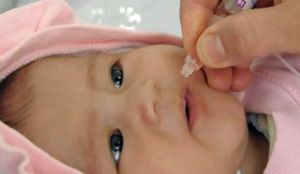 To get current statistics about new new wild Polio outbreaks, click on the following link:
http://www.polioeradication.org/Dataandmonitoring/Poliothisweek.aspx

The global wild polio numbers are updated weekly.